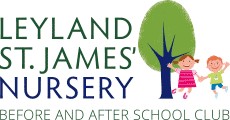 6.5 Food and drinkPolicy statementWe regard snack and mealtimes as an important part of our day. Eating represents a social time for children and adults and helps children to learn about healthy eating. At snack and mealtimes, we aim to provide nutritious food, which meets the children's individual dietary needs.ProceduresWe follow these procedures to promote healthy eating in our setting.Before a child starts to attend the setting, we ask their parents about their dietary needs and preferences, including any allergies. (See the Managing Children who are Sick, Infectious or with Allergies Policy.)We record information about each child's dietary needs in the Registration Form and parents sign the form to signify that it is correct.We regularly consult with parents to ensure that our records of their children's dietary needs – including any allergies - are up to date. Parents sign the updated record to signify that it is correct.We implement systems to ensure that children receive only food and drink that is consistent with their dietary needs and preferences, as well as their parents' wishes.We provide nutritious food for all meals and snacks, avoiding large quantities of saturated fat, sugar and salt and artificial additives, preservatives and colourings.We include a variety of foods from the four main food groups:meat, fish and protein alternatives.dairy foods.grains, cereals and starch vegetables; andfruit and vegetables.We include foods from the diet of each of the children's cultural backgrounds, providing children with familiar foods and introducing them to new ones.We take care not to provide food containing nuts or nut products and we are especially vigilant where we have a child who has a known allergy to nuts.Through discussion with parents and research reading, we obtain information about the dietary rules of the religious groups to which children and their parents belong, and of vegetarians and vegans, as well as about food allergies. We take account of this information in the provision of food and drinks.We provide a vegetarian alternative on days when meat or fish are offered and make every effort to ensure Halal meat or Kosher food is available for children who require it.We show sensitivity in providing for children's diets and allergies. We do not use a child's diet or allergy as a label for the child, or make a child feel singled out because of her/his diet or allergy.We organise meal and snack times so that they are social occasions in which children and adults participate.We use meal and snack times to help children to develop independence through making choices, serving food and drink and feeding themselves.We provide children with utensils that are appropriate for their ages and stages of development and that take account of the eating practices in their cultures.We have fresh drinking water constantly available for the children. We inform the children about how to obtain the water and that they can ask for water at any time during the day.In accordance with parents' wishes, we offer children arriving early in the morning, and/or staying late, an appropriate meal or snack.We inform parents who provide food for their children about the storage facilities available in our setting. In order to protect children with food allergies, we discourage children from sharing and swapping their food with one another.For young children who drink milk, provide semi skimmed pasteurised milk. Legal frameworkRegulation (EC) 852/2004 of the European Parliament and of the Council on the Hygiene of Foodstuffs.Further guidanceSafer Food, Better Business (Food Standards Agency 2011)This policy was adopted byLeyland St James’ Wrap around club(name of provider)On07.03.18(date)Date to be reviewedAnnually(date)Signed on behalf of the providerName of signatoryDebbie GillibrandDebbie GillibrandRole of signatory (e.g. chair, director or owner)ManagerManager